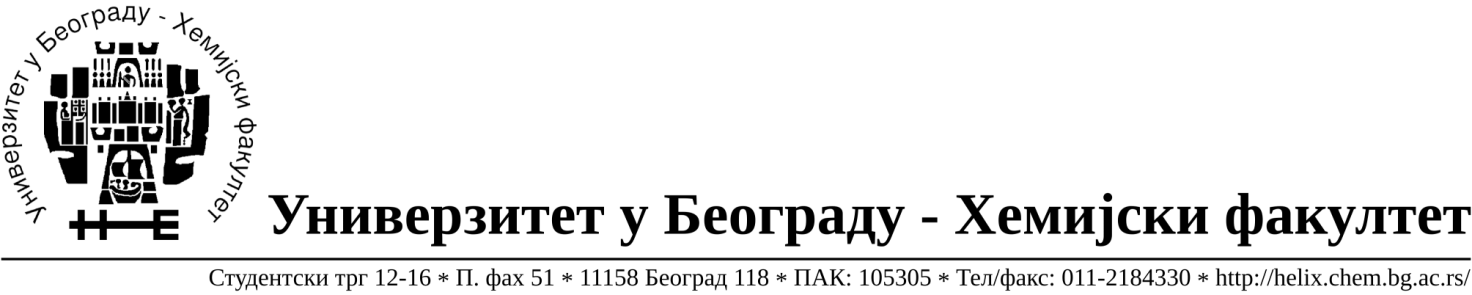 Број: 823/5	Датум: 31.07.2015.годинeКОНКУРСНА ДОКУМЕНТАЦИЈАза јавну набавку услуга –поправке и одржавања лабораторијске опреме образовану по партијамаОтворени поступак(ОП број 13/15)поступак јавне набавке од стране више наручилацаБеоград, јул 2015. годинеНа основу чл. 32 и 61. Закона о јавним набавкама („Сл. гласник РС” бр. 124/2012, у даљем тексту Закон), члана 2. Правилника о обавезним елементима конкурсне документације у поступцима јавних набавки и начину доказивања испуњености услова („Сл. гласник РС” бр. 29/2013), Одлуке о покретању поступка јавне набавке (број: 823/1 од 28.07.2015.) и Решења о образовању Комисије за јавну набавку (број: 823/2 од 28.07.2015.), припремљена је:КОНКУРСНА ДОКУМЕНТАЦИЈАУ отвореном поступку за јавну набавку услуга –поправке и одржавања лабораторијске опреме образовану по партијамаОП број 13/15за потребе следећих наручилаца: Универзитет у Београду- Хемијски факултет, Универзитет у Београду- НУ ИХТМ и Иновациони центар Хемијског факултета д.о.о.Поступак спроводи Универзитет у Београду- Хемијски факултетКонкурсна документација садржи:Конкурсна документација садржи 48 странa.I ОПШТИ ПОДАЦИ О ЈАВНОЈ НАБАВЦИ1. Подаци о наручиоцуНаручилац: Универзитет у Београду – Хемијски факултетАдреса: Студентски трг 12-16 11000 БеоградПИБ 101823040Матични број 07053681Интернет страница наручиоца: www.chem.bg.ac.rsНапомена: спроводи се поступак јавне набавке од стране више наручилаца:  Универзитет у Београду- Хемијски факултет, Универзитет у Београду- НУ ИХТМ и Иновациони центар Хемијског факултета д.о.о.2. Врста поступка јавне набавкеПредметна јавна набавка се спроводи у отвореном поступку, у складу са Законом и подзаконским актима којима се уређују јавне набавке.3. Предмет јавне набавкеПредмет јавне набавке ОП број 13/15, су услуге поправки и одржавања лабораторијске опреме (услуга превентивног одржавања лабораторијске опреме у складу са чек  листама произвођача).4. Циљ поступкаПоступак јавне набавке се спроводи ради закључења уговора о јавној набавци.5. Резервисана јавна набавкаНије у питању резервисана јавна набавка.6 . Електронска лицитацијаНе спроводи се електронска лицитација.7. Контак лице и службаЉиљана Секулић, ljilja@chem.bg.ac.rs телефон 011/3336803. 8. Рок у којем ће наручилац донети одлуку о додели уговораОдлуку о додели уговора, наручилац ће донети у року до 20 (двадесет) дана од дана јавног отварања понуда.II ПОДАЦИ О ПРЕДМЕТУ ЈАВНЕ НАБАВКЕ1. Предмет јавне набавке Опис предмета набавке: Предмет јавне набавке ОП број 13/15 су услуге поправки и одржавања лабораторијске опреме(услуга превентивног одржавања лабораторијске опреме у складу са чек  листама произвођача). Назив и ознака из општег речника набавке: 50400000- услуге поправке и одржавања медицинске и прецизне опреме2. ПартијеПредмет јавне набавке је обликован у 3 (три) партије.Партија број 1- Одржавање опреме произвођача Agilent TechnologiesПартија број 2- Одржавање опреме произвођача Thermo FisherПартија број 3- Одржавање опреме произвођача Jasco 3. Врста оквирног споразумаПредметни поступак се не спроводи ради закључења оквирног споразумаIII ВРСТА, ТЕХНИЧКЕ КАРАКТЕРИСТИКЕ, КВАЛИТЕТ, КОЛИЧИНА И ОПИС УСЛУГА, НАЧИН СПРОВОЂЕЊА КОНТРОЛЕ И ОБЕЗБЕЂИВАЊА ГАРАНЦИЈЕ КВАЛИТЕТА, РОК ИЗВРШЕЊА, МЕСТО ИЗВРШЕЊА И СЛ.1.  Врста услугеПонуђач ће за потребе корисника, вршити услугу превентивног одржавања лабораторијске опреме у складу са чек листама произвођача 2. Техничке карактеристикеПартија број 1- Одржавање опреме произвођача Agilent Technologies    Превентивно одржавање наведене лабораторијске опреме у складу са чек листама произвођача По потписивању уговора Понуђач ће Наручиoцу доставити чек листе произвођача)Партија број 2- Одржавање опреме произвођача Thermo FisherПревентивно одржавање наведене лабораторијске опреме у складу са чек  листама произвођача (По потписивању уговора Понуђач ће Наручиoцу доставити чек листе произвођача)Партија број 3- Одржавање опреме- Одржавање опреме произвођача JascoПревентивно одржавање наведене лабораторијске опреме у складу са чек листама произвођача (По потписивању уговора Понуђач ће Наручиoцу доставити чек листе произвођача)3. Квалитет Услуга у погледу квалитета, мора да одговара стандардима који важе у земљама ЕУ и Републике Србије. Понуђач је у обавези да приликом сервисирања и поправки користи искључиво оригиналне и нове резервне делове и потрошни материјал, из текуће производње, која ће у потпуности одговарати техничким захтевима и стандардима за ову врсту опреме. Понуђач преузима пуну одговорност за обезбеђење квалитета услуге, у
складу са документацијом произвођача.	Понуђач прихвата, да контролу квалитета извршене услуге, квалитета и цене уграђеног или испорученог резервног дела и потрошни материјал извршава Наручилац.Минимална понуђена гаранција на испоручене или уграђене резервне делове и потрошни материјал је преносива произвођачка гаранција, односно гаранција коју произвођач преноси на понуђача4. Количина и опис предмета јавне набавке Предмет јавне набавке је превентивно одржавање лабораторијске опреме произвођача Agilent Technologies, произвођача Thermo Fisher и произвођача Jasco у складу са чек листама произвођача у периоду од 1 године од дана обостраног потписивања уговора.5. Начин спровођења контроле и обезбеђивања гаранције квалитетаУ складу са одредбама докумената из тачке 3 овог поглавља конкурсне документације.6. Рок извршења услугеУ року од најкасније 10 дана од захтева наручиоца.7. Место извршења услугеНа адреси  Наручиоца , Студентски трг 12-16, 11000 Београд . IV УСЛОВИ ЗА УЧЕШЋЕ У ПОСТУПКУ ЈАВНЕ НАБАВКЕ ИЗ ЧЛ. 75. И 76.ЗАКОНА И УПУТСТВО КАКО СЕ ДОКАЗУЈЕ ИСПУЊЕНОСТ ТИХ УСЛОВА1. УСЛОВИ ЗА УЧЕШЋЕ У ПОСТУПКУ ЈАВНЕ НАБАВКЕ ИЗ ЧЛ. 75. ЗАКОНА1.1. Обавезни услови за учешће у поступку јавне набавке одређени су чланом 75. став 1.  Закона и у складу са наведеним чланом понуђач мора доказати :Право на учешће у поступку предметне јавне набавке има понуђач који испуњаваобавезне услове за учешће у поступку јавне набавке дефинисане чл. 75. Закона, и то:1) Услов: Да је регистрован код надлежног органа, односно уписан у одговарајући регистар (чл. 75. ст. 1. тач. 1) Закона);2) Услов: Да он и његов законски заступник није осуђиван за неко од кривичних дела као члан организоване криминалне групе, да није осуђиван за кривична дела противпривреде, кривична дела против животне средине, кривично дело примања или давања мита, кривично дело преваре (чл. 75. ст. 1. тач. 2) Закона);3) Услов: Да му није изречена мера забране обављања делатности, која је на снази у време објављивања позива за подношење понуда(чл. 75. ст. 1. тач. 3) Закона);4) Услов: Да је измирио доспеле порезе, доприносе и друге јавне дажбине у складу са прописима Републике Србије или стране државе када има седиште на њеној територији (чл.75. ст. 1. тач. 4) Закона);1.2. Понуђач који учествује у поступку  предметне јавне набавке, мора испунити  додатне услове за учешће у поступку јавне набавке, дефинисане чл .76. Закона, и то :Услов: Поседовање сертификата ИСО 9001за сервисирање лабораторијске опреме.Услов: Да понуђач мора имати, пре дана објављивања позива за подношење понуда, најмање 1 (једног) обученог сервисера( са сертификатом о завршеном тренингу издатом од стране произвођача предметне опреме) за одговарајући уређај1.3. Уколико понуђач подноси понуду са подизвођачем,у складу са чланом 80. Закона подизвођач мора да испуњава обавезне услове из члана 75. став 1. тач. 1) до 4) Закона, за део набавке који ће понуђач извршити преко подизвођача.1.4. Уколико понуду подноси група понуђача, сваки понуђач из групе понуђача, мора да испуни обавезне услове из члана 75. став 1. тач. 1) до 4) Закона, а додатне услове испуњавају заједно.2. УПУТСТВО КАКО СЕ ДОКАЗУЈЕ ИСПУЊЕНОСТ УСЛОВАИспуњеност обавезних услова за учешће у поступку предметне јавне набавке, понуђач доказује достављањем следећих доказа:1) Услов из чл. 75. ст. 1. тач. 1) Закона -Доказ: Извод из регистра Агенције за привредне регистре, односно извод из регистра надлежног Привредног суда:2) Услов из чл. 75. ст. 1. тач. 2) Закона -Доказ: Правна лица :1. Извод из казнене евиденције односно уверењe Основног суда на чијем подручју се налази седиште домаћег правног лица,односно седиште представништва или огранка страног правног лица, којим се потврђује да правно лице није осуђивано за кривична дела против привреде, кривична дела против животне средине, кривично дело примања или давања мита, кривично дело преваре;2. Извод из казнене евиденције Посебног одељења за организовани криминал Вишег суда у Београду, којим се потврђује да правно лице није осуђивано за неко од кривичних дела организованог криминала;3. Извод из казнене евиденције, односно уверење надлежне полицијске управе МУП-а, којим се потврђује да законски заступник понуђача није осуђиван за кривична дела против привреде, кривична дела против животне средине, кривично дело примања или давања мита, кривично дело преваре и неко од кривичних дела организованог криминала (захтев се може поднети према месту рођења или према месту пребивалишта законског заступника).Уколико понуђач има више законских заступника дужан је да достави доказ за сваког од њих. Предузетници и физичка лица : Извод из казнене евиденције, односно уверење надлежне полицијске управе МУП-а, којим се потврђује да није осуђиван за неко од кривичних дела као члан организоване криминалне групе, да није осуђиван за кривична дела против привреде, кривична дела против животне средине, кривично дело примања или давања мита, кривично дело преваре( захтев се може поднети према месту рођења или према месту пребивалишта).Доказ не може бити старији од два месеца пре отварања понуда;3) Услов из чл. 75. ст. 1. тач. 3) Закона -Доказ: Правна лица: Потврде привредног ипрекршајног суда да му није изречена мера забране обављања делатности, или потврда Агенције за привредне регистре да код тог органа није регистровано, да му је као привредном друштву изречена мера забране обављања делатности, која је на снази у време објаве позива за подношење понуда; Предузетници : Потврда прекршајног суда да му није изречена мера забране обављања делатности или потврда Агенције за привредне регистре да код тог органа није регистровано, да му је као привредном субјекту изречена мера забране обављања делатности, која је на снази у време објаве позива за подношење понуда Физичка  лица: Потврда прекршајног суда да му није изречена мера забране обављања одређених послова.Доказ мора бити издат након објављивања позива за подношење понуда;4) Услов из чл. 75. ст. 1. тач. 4) Закона -Доказ: Уверење Пореске управе Министарствафинансија да је измирио доспеле порезе и доприносе и уверење надлежне управе локалне самоуправе да је измирио обавезе по основу изворних локалних јавних прихода или потврду Агенције за приватизацију да се понуђач налази у поступку приватизације.Доказ не може бити старији од два месеца пре отварања понуда;Испуњеност додатних услова за учешће у поступку предметне јавне набавке,понуђач доказује достављањем следећих доказа:Услов: Поседовање сертификата ИСО 9001 сервисирање лабораторијске опреме, Доказ: Важећи сертификат ИСО 9001 у неовереној копији.Услов: Да понуђач мора имати, пре дана објављивања позива за подношење понуда, најмање 1 (једног) обученог сервисера( са сертификатом о завршеном тренингу издатом од стране произвођача предметне опреме) за одговарајући уређај, Доказ:М1 образац или уговор о раду ако је у радном односу код понуђача, или други документ којим се недвосмислено може доказати ангажовање на пословима сервисера и сертификат на име сервисера (у неовереној копији)Понуђач je дужан да при састављању понуде изричито наведе да је поштовао обавезе које произилазе из важећих прописа о заштити на раду, запошљавању и условима рада, заштити животне средине, као да понуђач гарантује да је ималац права интелектуалне својине (чл.75. ст. 2. Закона, образац XI у конкурсној документацији). Уколико понуду подноси група понуђача , Изјава мора бити потписана од стране овлашћеног лица сваког понуђача из групе понуђача и оверена печатом.Уколико понуду подноси група понуђача понуђач је дужан да за сваког члана групе достави наведене доказе да испуњава услове из члана 75. став 1. тач. 1) до 4).Додатне услове група понуђача испуњава заједно.Уколико понуђач подноси понуду са подизвођачем, понуђач је дужан да заподизвођача достави доказе да испуњава услове из члана 75. став 1. тач. 1) до 4) Закона.Наведене доказе о испуњености услова понуђач може доставити у виду неоверених копија, а наручилац може пре доношења одлуке о додели уговора да тражи од понуђача, чија је понуда на основу извештаја за јавну набавку оцењена као прихватљива, да достави на увид оригинал или оверену копију свих или појединих доказа.Ако понуђач у остављеном, примереном року који не може бити краћи од пет дана, не достави на увид оригинал или оверену копију тражених доказа, наручилац ће његову понуду одбити као неприхватљиву.Имајући у виду чињеницу да се од 01. септембра 2013. године, примењује Правилник о садржини Регистра понуђача и документацији која се подноси уз пријаву за регистрацију понуђача („Службени гласник РС, број 75/2013), лица која су уписана у Регистар понуђача нису дужна да приликом подношења понуде доказују испуњеност обавезних услова за учешће у поступку јавне набавке, прописане чланом 75. став 1. тач. 1) до 4) Закона о јавним набавкама. Наручилац ће на интернет страници Агенције за привредне регистре да провери да ли је лице које поднесе понуду уписано у регистар понуђача. Понуђач ће у својој понуди јасно навести да се налазе у регистру понуђача.Наручилац неће одбити понуду као неприхватљиву, уколико не садржи доказ одређен конкурсном документацијом, ако понуђач наведе у понуди интернет страницу на којој су подаци који су тражени у оквиру услова јавно доступни.Уколико је доказ о испуњености услова електронски документ, понуђач доставља копију електронског документа у писаном облику, у складу са законом којим се уређујеелектронски документ, осим уколико подноси електронску понуду када се доказ доставља уизворном електронском облику.Ако се у држави у којој понуђач има седиште не издају тражени докази, понуђач може, уместо доказа, приложити своју писану изјаву, дату под кривичном и материјалном одговорношћу оверену пред судским или управним органом, јавним бележником или другим надлежним органом те државе. Наведена изјава, уколико није уздата на српском језику , мора бити преведена на српски језик и оверена од стране судског тумача.Ако понуђач има седиште у другој држави, наручилац може да провери да ли су документи којима понуђач доказује испуњеност тражених услова издати од стране надлежних органа те државе.Понуђач је дужан да без одлагања писмено обавести наручиоца о било којој промени у вези са испуњеношћу услова из поступка јавне набавке, која наступи до доношења одлуке, односно закључења уговора, односно током важења уговора о јавној набавци и да је документује на прописани начин.V УПУТСТВО ПОНУЂАЧИМА КАКО ДА САЧИНЕ ПОНУДУ1. Подаци о језику на којем понуда мора да буде састављенаПонуђач подноси понуду на српском језику. Сви обрасци, изјаве и документи који седостављају уз понуду морају бити на српском језику.осим техничке документације и сертификата које могу бити и на енглеском језику.  Уколико су документи изворно на страном језику, морају бити преведени на српски језик и оверени од стране овлашћеног судског тумача.2. Начин на који понуда мора да буде сачињенаПонуђач понуду подноси непосредно или путем поште у затвореној коверти или кутији,затворену на начин да се приликом отварања понуда може са сигурношћу утврдити да се први пут отвара.На полеђини коверте или на кутији навести назив и адресу понуђача.У случају да понуду подноси група понуђача, на коверти/кутији је потребно назначити да се ради о групи понуђача и навести називе иадресу свих учесника у заједничкој понуди. Понуду доставити на адресу: Универзитет у Београду – Хемијски факултет, Студентски трг 12-16, 11000 Београд, са назнаком „Понуда за јавну набавку услуге- поправки и одржавања лабораторијске опреме, ОП број 13/15 - НЕ ОТВАРАТИ“.Понуда се сматра благовременом уколико је примљена од стране наручиоца најкасније02.09.2015. године, до 11,00 часова,у  Секретаријату наручиоца.Наручилац ће, по пријему одређене понуде, на коверти, односно кутији у којој се понуда налази, обележити време пријема и евидентирати број и датум понуде према редоследу приспећа. Уколико је понуда достављена непосредно наручулац ће понуђачупредати потврду пријема понуде. У потврди о пријему наручилац ће навести датум и сат пријема понуде.Понуда коју наручилац није примио у року одређеном за подношење понуда, односно која је примљена по истеку дана и сата до којег се могу понуде подносити, сматраће се неблаговременом.Наручилац ће, након окончања поступка отварања понуда, неблаговремену понуду вратити неотворену понуђачу, са назнаком да је поднета неблаговремено.Пожељно је да сва документа, достављена уз понуду буду повезана траком и запечаћена, тако да се не могу накнадно убацивати, одстрањивати или замењивати појединачни листови, односно прилози, а да се видно не оштете листови или печат.Јавно отварање понуда одржаће се 02.09.2015. године у 12,00 часова, у раднимпросторијама Секретаријата Универзитет у Београду-Хемијски факултет, Београд, ул. Студентски трг бр. 12-16, приземље, просторија бр. 335.Отварање понуда је јавно и може присуствовати свако заинтересовано лице.У поступку отварања понуда могу активно учествовати само овлашћени представници понуђача.Пре почетка поступка јавног отварања понуда, представници понуђача, који ће присуствовати поступку отварања понуда, дужни су да наручиоцу предају оверено овлашћење, на основу којег ће доказати овлашћење за учешће у поступку јавног отварања понуда.2.1.Понуда мора да садржи: Образац понуде, попуњен, потписан и печатом оверен (образац VI у конкурснојдокументацији);Доказе о испуњености услова из члана 75. и 76. Закона, наведене у Упутству како се доказује испуњеност услова (део под IV у конкурсној документацији);Споразум којим се понуђачи из групе међусобно и према наручиоцу обавезују на извршење јавне набавке – уколико понуду подноси група понуђачаМодел уговора - Понуђач ће модел уговора попунити у складу са понудом, потписати и печатом оверити чиме потврђује да је сагласан са предлогом модела уговора (образац VII у конкурсној документацији);Образац структуре цене, са упутством како да се попуни, попуњен, потписан и печатом оверен (образац VIII у конкурсној документацији);Образац изјаве о независној понуди који мора бити потписани и оверени печатом, дате под материјалном и кривичном одговорношћу (образац X у конкурсној документацији);Образац изјаве у складу са чланом 75. став 2. Закона о јавним набавкама који мора бити потписани и оверени печатом, дате под материјалном и кривичном одговорношћу (образац XI у конкурсној документацији);Образац изјаве о средству финансијског обезбеђења попуњен, потписан и печатом оверен(образац XII у конкурсној документацији);Уколико је понуђач приликом припремања понуде имао трошкове доставиће и Образац трошкова припреме понуде, потписан и печатом оверен (образац IX у конкурсној документацији).Обрасце дате у конкурсној документацији, односно податке који морају бити њихов саставни део, понуђачи попуњавају читко, а овлашћено лице понуђача исте потписује и печатом оверава.Уколико понуђачи подносе заједничку понуду, група понуђача може да се определи да обрасце дате у конкурсној документацији потписују и печатом оверавају сви понуђачи из групе понуђача или група понуђача може да одреди једног понуђача из групе који ће попуњавати, потписивати и печатом оверавати обрасце дате у конкурсној документацији - неодноси се на обрасце који подразумевају давање изјава под материјалном и кривичном одговорношћу (образац X у конкурсној документацији - Образац изјаве о независној понуди, образац XI у конкурсној документацији - Образац изјаве у складу са чланом 75. став 2. Закона о јавним набавкама).Уколико понуђачи подносе заједничку понуду, обрасци који подразумевају давање изјава под материјалном и кривичном одговорношћу (образац X у конкурсној документацији- Образац изјаве о независној понуди, образац XI у конкурсној документацији - Образац изјаве у складу са чланом 75. став 2. Закона о јавним набавкама), достављају се за сваког учесника у заједничкој понуди посебно и сваки од учесника у заједничкој понуди потписујеи печатом оверава образац који се на њега односи.У случају да се понуђачи определе да један понуђач из групе потписује и печатом оверава обрасце дате у конкурсној документацији (изузев образаца који подразумевају давање изјава под материјалном и кривичном одговорношћу), наведено треба дефинисати споразумом којим се понуђачи из групе међусобно и према наручиоцу обавезују на извршење јавне набавке, а који чини саставни део заједничке понуде сагласно чл. 81. Закона.3. ПартијеПредмет јавне набавке је обликован у 3(три) партије.Понуђач може да поднесе понуду за једну или више партија. Понуда мора да обухвата најмање једну целокупну партију.4. Понуда са варијантамаПодношење понуде са варијантама није дозвољено.5. Начин измене, допуне и опозива понудеУ року за подношење понуде понуђач може да измени, допуни или опозове својупонуду на начин који је одређен за подношење понуде.Понуђач је дужан да јасно назначи који део понуде мења односно која документа накнадно доставља.Измену, допуну или опозив понуде треба доставити на адресу Универзитет у Београду-Хемијски факултет, Београд, ул. Студентски трг бр. 12-16, Секретаријат, са назнаком:„Измена понуде за јавну набавку услуге- поправки и одржавања лабораторијске опреме, ОП број 13/15 - НЕ ОТВАРАТИ“ или„Допуна понуде за јавну набавку услуге- поправки и одржавања лабораторијске опреме, ОП број 13/15 - НЕ ОТВАРАТИ“ или„Опозив понуде за јавну набавку услуге- поправки и одржавања лабораторијске опреме, ОП број 13/15 - НЕ ОТВАРАТИ“ или„Измена и допуна понуде за јавну набавку услуге- поправки и одржавања лабораторијске опреме, ОП број 13/15 - НЕ ОТВАРАТИ“.На полеђини коверте или на кутији навести назив и адресу понуђача. У случају да понуду подноси група понуђача, на коверти је потребно назначити да се ради о групи понуђача и навести називе и адресу свих учесника у заједничкој понуди.По истеку рока за подношење понуда понуђач не може да повуче нити да мења своју понуду.6. Учествовање у заједничкој понуди или као подизвођачПонуђач може да поднесе само једну понуду.Понуђач који је самостално поднео понуду не може истовремено да учествује у заједничкој понуди или као подизвођач, нити исто лице може учествовати у више заједничких понуда.У Обрасцу понуде (поглавље VI), понуђач наводи на који начин подноси понуду, односно да ли подноси понуду самостално, или као заједничку понуду, или подноси понуду са подизвођачем.7. Понуда са подизвођачемУколико понуђач подноси понуду са подизвођачем дужан је да у Обрасцу понуде(образац број VI у конкурсној документацији) наведе да понуду подноси са подизвођачем, проценат укупне вредности набавке који ће поверити подизвођачу, а који не може бити већи од 50%, као и део предмета набавке који ће извршити преко подизвођача.Понуђач у Обрасцу понуде наводи назив и седиште подизвођача, уколико ће делимично извршење набавке поверити подизвођачу.Уколико уговор о јавној набавци буде закључен између наручиоца и понуђача који подноси понуду са подизвођачем, тај подизвођач ће бити наведен и у уговору о јавнојнабавци.Понуђач је дужан да за подизвођаче достави доказе о испуњености услова који сунаведени у поглављу V конкурсне документације, у складу са Упутством како се доказује испуњеност услова.Понуђач у потпуности одговара наручиоцу за извршење обавеза из поступка јавненабавке, односно извршење уговорних обавеза, без обзира на број подизвођача.Понуђач је дужан да наручиоцу, на његов захтев, омогући приступ код подизвођача, ради утврђивања испуњености тражених услова.Добављач не може ангажовати као подизвођача лице које није навео у понуди, у супротном наручилац ће реализовати средство обезбеђења и раскинути уговор, осим ако би раскидом уговора наручилац претрпео знатну штету. У овом случају наручилац ће обавестити организацију надлежну за заштиту конкуренције.Уколико понуђач достави понуду са подизвођачем, наручилац не предвиђа могућност преноса доспелих потраживања директно подизвођачу, за део набавке која се извршава преко тог подизвођача.8. Заједничка понудаПонуду може поднети група понуђачаУколико понуду подноси група понуђача, саставни део заједничке понуде мора бити споразум којим се понуђачи из групе међусобно и према наручиоцу обавезују на извршење јавне набавке, а који обавезно садржи податке из члана 81. ст. 4. тач. 1) до 6) Закона и то податке о:- члану групе који ће бити носилац посла, односно који ће поднети понуду и који ће заступати групу понуђача пред наручиоцем;- понуђачу који ће у име групе понуђача потписати уговор;- понуђачу који ће у име групе понуђача дати средство обезбеђења;- понуђачу који ће издати рачун;- рачуну на који ће бити извршено плаћање;- обавезама сваког од понуђача из групе понуђача за извршење уговора.Понуђач у Обрасцу понуде наводи опште податке о сваком учеснику из групе понуђача. (образац број VI у конкурсној документацији), а за сваког учесника у групи понуђача доставити доказе о испуњености обавезних услова из члана 75. став 1. тач. 1) до 4) Закона.Обрасци из конкурсне документације, у случају подношења заједничке понуде, се потписују и печатом оверавају на начин предвиђен конкурсном документацијом под тачком3. у оквиру V УПУТСТВО ПОНУЂАЧИМА КАКО ДА САЧИНЕ ПОНУДУ.Група понуђача је дужна да достави све доказе о испуњености услова који сунаведени у поглављу IV конкурсне документације, у складу са Упутством како се доказује испуњеност услова.Понуђачи из групе понуђача одговарају неограничено солидарно према наручиоцу.Задруга може поднети понуду самостално, у своје име, а за рачун задругара илизаједничку понуду у име задругара.Ако задруга подноси понуду у своје име за обавезе из поступка јавне набавке и уговора о јавној набавци одговара задруга и задругари у складу са законом.Ако задруга подноси заједничку понуду у име задругара за обавезе из поступка јавненабавке и уговора о јавној набавци неограничено солидарно одговарају задругари.9. Захтеви у погледу погледу начина, рока и услова плаћања, места и рока испоруке, рока важења понуде као и друге околности од којих зависи прихватљивост понуде 9.1. Захтеви у погледу начина, рока и услова плаћања Рок плаћања не може бити краћи од 15 дана, нити дужи од 45 дана од дана службеног пријема рачуна у складу са Законом о роковима измирења новчаних обавеза у комерцијалним трансакцијама („Службени гласник РС“ број 119/12) рачунајући од дана уредно примљене фактуре.Наручилац ће плаћање вршити по пријему исправне фактуре (рачуна), а у року који понуђач наведе у обрасцу понуде и Моделу уговора.Плаћање се врши уплатом на рачун понуђача. 9.2. Захтеви у погледу места и рока извршења услуге Место извршења услуге је на адреси Наручиоца.9.3. Захтев у погледу рока важења понуде Рок важења понуде не може бити краћи од 30 дана од дана отварања понуда.Наручилац ће, у случају истека рока важења понуде, у писаном облику да затражи од понуђача продужење рока важења понуде.Понуђач који прихвати захтев за продужење рока важења понуде нe може мењати понуду.10. Валута и начин на који мора да буде наведена и изражена цена у понудиЦена мора бити исказана у динарима, са и без пореза на додату вредност, са урачунатим свим трошковима које понуђач има у реализацији предметне јавне набавке, с тим да ће се за оцену понуде узимати у обзир цена без пореза на додату вредност.Цена је фиксна и не може се мењати.Ако је у понуди исказана неуобичајено ниска цена, наручилац ће поступити у складу са чланом 92. Закона.Образац структуре цене (образац VIII у конкурсној документацији), понуђачи попуњавају у складу са упутством датим у конкурсној документацији.11. Средство финансијског обезбеђења 11.1. Средство финансијског обезбеђења за добро извршењe посла Понуђач којем буде додељен уговор, дужан је да приликом потписивања уговора, на име средства финансијског обезбеђења уговора, достави уредно потписану и регистровану сопствену бланко меницу, без жираната у корист Наручиоца, са меничним овлашћењем за попуну у висини од 10% од уговорене вредности, без ПДВ-а, са клаузулом „без протеста“ и„по виђењу“ на име доброг извршења посла, као и картон депонованих потписа.Меница мора бити евидентирана у Регистру меница и овлашћења Народне банке Србије. Меница мора бити оверена печатом и потписана од стране лица овлашћеног за заступање, а уз исту мора бити достављено попуњено и оверено менично овлашћење – писмо, са назначеним износом од 10% од укупне вредности понуде без ПДВ-а. Уз меницу мора бити достављена копија картона депонованих потписа који је издат од стране пословне банке коју понуђач наводи у меничном овлашћењу – писму.Меница за добро извршење посла мора да важи још 10 (десет) дана од дана истека рока за коначно извршење свих уговорених обавеза.Овлашћење за попуњавање менице мора бити потписано и оверено, сагласно Закону о платном промету („Службени лист СРЈ“, бр. 3/2002 и 5/2003 и „Службени гласник РС“, бр.43/2004 и 62/2006, 111/2009-др.закон и 31/2011).12. Заштита поверљивости података које наручилац ставља понуђачима на располагање, укључујући и њихове подизвођачеНаручилац ће чувати као поверљиве све податке о понуђачима садржане у понуди којеје као такве, у складу са законом, понуђач означио у понуди; одбиће давање информације која би значила повреду поверљивости података добијених у понуди; чуваће као пословну тајну имена, заинтересованих лица, понуђача и подносилаца пријава, као и податке о поднетим понудама, односно пријавама, до отварања понуда, односно пријава.Неће се сматрати поверљивим докази о испуњености обавезних услова, цена и други подаци из понуде који су од значаја за примену елемената критеријума и рангирање понуде.Наручилац ће као поверљиве третирати податке у понуди који су садржани у документима који су означени као такви, односно који у горњем десном углу садрже ознаку„ПОВЕРЉИВО“, као и испод поменуте ознаке потпис овлашћеног лица понуђача.Уколико се поверљивим сматра само одређени податак садржан у документу који је достављен уз понуду, поверљив податак мора да буде обележен црвеном бојом, поред њега мора да буде наведено „ПОВЕРЉИВО“, а испод поменуте ознаке потпис овлашћеног лица понуђача.Наручилац не одговара за поверљивост података који нису означени на поменути начин.13. Додатне информације или појашњења у вези са припремањем понудеЗаинтересовано лице може, у писаном облику, тражити од наручиоца додатнеинформације или појашњења у вези са припремањем понуде, најкасније 5 (пет) дана пре истека рока за подношење понуда.Наручилац ће, заинтересованом лицу у року од 3 (три) дана од дана пријема захтева за додатним информацијама или појашњењима конкурсне документације, одговор доставити у писаном облику поштом и истовремено ће ту информацију објавити на Порталу јавних набавки и на својој интернет страници.Додатне информације или појашњења упућују се са напоменом „Захтев за додатним информацијама или појашњењима конкурсне документације – ОП број 13/15“, на неки од следећи начина:- путем поште на адресу наручиоца: Универзитет у Београду – Хемијски факултет,  Студентски трг 12-16 11000 Београд, Секретаријат факултета:- факсом на број 011/21-84-330;-  електронским  путем  на  адресу     ;Ако наручилац измени или допуни конкурсну документацију 8 или мање дана пре истека рока за подношење понуда, дужан је да продужи рок за подношење понуда и објави обавештење о продужењу рока за подношење понуда.По истеку рока предвиђеног за подношење понуда наручилац не може да мења нити да допуњује конкурсну документацију.Тражење додатних информација или појашњења у вези са припремањем понуде телефоном није дозвољено.14. Додатна објашњења од понуђача после отварања понуда и контрола код понуђача, односно његовог подизвођачаПосле отварања понуда наручилац може приликом стручне оцене понуда да уписаном облику захтева од понуђача додатна објашњења која ће му помоћи при прегледу, вредновању и упоређивању понуда, а може да врши контролу (увид) код понуђача, односно његовог подизвођача (члан 93. Закона).Уколико наручилац оцени да су потребна додатна објашњења или је потребно извршити контролу (увид) код понуђача, односно његовог подизвођача, наручилац ће понуђачу оставити примерени рок да поступи по позиву наручиоца, односно да омогућинаручиоцу контролу (увид) код понуђача, као и код његовог подизвођача.Наручилац може уз сагласност понуђача да изврши исправке рачунских грешака уочених приликом разматрања понуде по окончаном поступку отварања.У случају разлике између јединичне и укупне цене, меродавна је јединична цена. Ако се понуђач не сагласи са исправком рачунских грешака, наручилац ће његовупонуду одбити као неприхватљиву.15. Додатно обезбеђење испуњења обавеза понуђача који се налазе на списку негативних треференциНаручилац ће одбити понуду уколико поседује доказ да је понуђач у претходне тригодине у поступку јавне набавке:1)  поступао супротно забрани из чл. 23. и 25. Закона о јавним набавкама;2)  учинио повреду конкуренције;3)  доставио неистините податке у понуди или без оправданих разлога одбио да закључи уговор о јавној набавци, након што му је уговор додељен;4)  одбио да достави доказе и средства обезбеђења на шта се у понуди обавезао.Наручилац ће одбити понуду уколико поседује доказ који потврђује да понуђач није испуњавао своје обавезе по раније закљученим уговорима о јавним набавкама који су се односили на исти предмет набавке, за период од претходне три године.Доказ може бити:1)  правоснажна судска одлука или коначна одлука другог надлежног органа;2)  исправа о реализованом средству обезбеђења испуњења обавеза у поступку јавне набавке или испуњења уговорних обавеза;3)  исправа о наплаћеној уговорној казни;4)  рекламације потрошача, односно корисника, ако нису отклоњене у уговореномроку;             5)  извештај надзорног органа о изведеним радовима који нису у складу са пројектом односно уговором;6)  изјава о раскиду уговора због неиспуњења битних елемената уговора дата на начин и под условима предвиђеним законом којим се уређују облигациони односи;7)  доказ о ангажовању на извршењу уговора о јавној набавци лица која нису означена у понуди као подизвођачи, односно чланови групе понуђача.Наручилац ће понуду понуђача који је на списку негативних референци, који води Управа за јавне набавке, одбити као неприхватљиву ако је предмет јавне набавке истоврсан предмету за који је понуђач добио негативну референцу.Понуђач који се налази на списку негативних референци који води Управа за јавненабавке, у складу са чланом 83. Закона, а који има негативну референцу за предметнабавке који није истоврстан предмету ове јавне набавке, а уколико таквом понуђачу буде додељен уговор, дужан је да у тренутку закључења уговора преда наручиоцу бланко соло меницу за добро извршење посла, која ће бити са клаузулама: „без протеста“ и „по виђењу“ на име доброг извршења посла и евентуално плаћање уговорне казне, као и картон депонованих потписа за добро извршење посла издаје се у висини од 15%, (уместо 10% из тачке 11. Упутства понуђачима како да сачине понуду) од укупне вредности уговора без ПДВ-а, са роком важности који је 30 (тридесет) дана дужи од истека рока за коначно извршење посла. Ако се за време трајања уговора промене рокови за извршење уговорне обавезе, важност м е н и ц е за добро извршење посла мора да се продужи.16. Врста критеријума за доделу уговораИзбор најповољније понуде ће се извршити применом критеријума „Најнижа понуђена цена “.17. Елементи критеријума на основу којих ће наручилац извршити доделу уговора у ситуацији када постоје две или више понуда са истим бројем бодоваУ случају две или више понуда има исту цену предност има понуда која има дужи рок плаћања. У случају да две или више понуда имају исту цену и исти рок плаћања, предност има понуда која је раније приспела у пријемну службу наручиоца.18. Поштовање обавеза које произилазе из важећих прописаПонуђач је дужан да у оквиру своје понуде достави изјаву дату под кривичном и материјалном одговорношћу да је поштовао све обавезе које произилазе из важећихпрописа о заштити на раду, запошљавању и условима рада, заштити животне средине, као и да гарантује да је ималац права интелектуалне својине. (Образац изјаве, дат је у поглављуXI конкурсне документације).19. Коришћење патента и одговорност за повреду заштићених права интелектуалне својине трећих лицаНакнаду за коришћење патената, као и одговорност за повреду заштићених праваинтелектуалне својине трећих лица сноси понуђач.20. Разлози због којих понуда може бити одбијенаНаручилац ће одбити понуду ако је неблаговремена, неприхватљива и неодговарајућа, а све у складу са чланом 3. тачком 31), 32) и 33) Закона о јавним набавкама.Такође, наручилац ће одбити понуду и ако:1)  понуђач не докаже да испуњава обавезне услове за учешће;2)  понуђач не докаже да испуњава додатне услове за учешће;3)  понуђач није доставио тражено средство обезбеђења;4)  је понуђени рок важења понуде краћи од прописаног;5)  понуда садржи друге недостатке због којих није могуће утврдити стварну садржину понуде или није могуће упоредити је са другим понудама.21. Начин и рок за подношење захтева за заштиту права понуђачаЗахтев за заштиту права може да поднесе понуђач, односно свако заинтересовано лице,или пословно удружење у њихово име.Захтев за заштиту права подноси се Републичкој комисији, а предаје наручиоцу непосредно – предајом у писарници наручиоца, или поштом препоручено са повратницом.Примерак захтева за заштиту права подносилац истовремено доставља Републичкој комисији.Захтев за заштиту права се може поднети у току целог поступка јавне набавке,против сваке радње наручиоца, осим уколико Законом није другачије одређено.О поднетом захтеву за заштиту права наручилац обавештава све учесник у поступку јавне абавке, односно објављује обавештење о поднетом захтеву на Порталу јавнихнабавки, најкасније у року од 2 дана од дана пријема захтева.Уколико се захтевом за заштиту права оспорава врста поступка, садржина позива за подношење понуда или конкурсне документације, захтев ће се сматрати благовременим уколико је примљен од стране наручиоца најкасније 7 дана пре истека рока за подношење понуда, без обзира на начин достављања. У том случају подношења захтева за заштитуправа долази до застоја рока за подношење понуда.После доношења одлуке о додели уговора из чл. 108. Закона или одлуке о обустави поступка јавне набавке из чл. 109. Закона, рок за подношење захтева за заштиту права је 10 дана од дана пријема одлуке.Захтевом за заштиту права не могу се оспоравати радње наручиоца предузете у поступку јавне набавке ако су подносиоцу захтева били или могли бити познати разлози за његово подношење пре истека рока за подношење понуда, а подносилац захтева га није поднео пре истека тог рока.Ако је у истом поступку јавне набавке поново поднет захтев за заштиту права од стране истог подносиоца захтева, у том захтеву се не могу оспоравати радње наручиоца за које је подносилац захтева знао или могао знати приликом подношења претходног захтева.Подносилац захтева је дужан да на рачун буџета Републике Србије уплати таксу у изнoсу од 80.000,00 динара на број жиро рачуна: 840-742221843-57, шифра плаћања: 153, позив на број 97 50-016, сврха уплате: Републичка административна такса ј а в н а н а б а в к а ОП број 1/13, корисник: буџет Републике Србије.Захтев за заштиту права задржава даље активности наручиоца у поступку јавне набавке до доношења одлуке о поднетом захтеву за заштиту права, ако Републичка комисија за заштиту права на предлог наручиоца не одлучи другачије.22. Рок у којем ће уговор бити закљученУговор о јавној набавци ће бити закључен са понуђачем којем је додељен уговор уроку од 8 дана од дана протека рока за подношење захтева за заштиту права из члана 149.Закона.У случају да је поднета само једна понуда наручилац може закључити уговор преистека рока за подношење захтева за заштиту права, у складу са чланом 112. став 2. тачка5) Закона.VI ОБРАЗАЦ ПОНУДЕ за Партију бр.1.-Одржавање опреме произвођача Agilent TechnologiesПонуда за јавну набавку услуге – поправки и одржавања лабораторијске опреме,ОП број 13/15, за коју је позив за подношење понуда објављен на Порталу јавних набавки дана 31.07.2015. године и на интернет страници Наручиоца.1) ОПШТИ ПОДАЦИ О ПОНУЂАЧУ2) ПОНУДУ ПОДНОСИа) самосталноб) са подизвођачемв) као заједничку понудуНапомена:заокружити начин подношења понуде и уписати податке о подизвођачу, уколико се понуда подноси са подизвођачем,односно податке о свим учесницима заједничке понуде, уколико понуду подноси група понуђача3) ПОДАЦИ О ПОДИЗВОЂАЧУНапомена:Табелу „Подаци о подизвођачу“ попуњавају само они понуђачи који подносе понуду саподизвођачем, а уколико има већи број подизвођача од места предвиђених у табели, потребно је да се наведени образац копира у довољном броју примерака, да се попуни и достави за сваког подизвођача.4) ПОДАЦИ О УЧЕСНИКУ У ЗАЈЕДНИЧКОЈ ПОНУДИНапомена:Табелу „Подаци о учеснику у заједничкој понуди“ попуњавају само они понуђачи који подносе заједничку понуду, а уколико има већи број учесника у заједничкој понуди од места предвиђених у табели, потребно је да се наведени образац копира у довољном броју примерака, да се попуни и достави за сваког понуђача који је учесник у заједничкој понуди.5) Опис предмета јавне набавке :  услуга – поправки и одржавања лабораторијске опреме произвођача  Agilent Technologies за период годину дана од дана потписивања уговора Подаци о проценту укупне вредности набавке који ће понуђач поверити подизвођачу,  као и део предмета набавке који ће извршити преко подизвођача:Подизвођачу се поверава __________% укупне вредности набавке.Део набавке који ће извршити подизвођач:________________________________________________________________________________________________________________________________________________________________________________________________________________________________________________( попуњава само  понуђач који наступа са подизвођачем)У                                                                                                 Потпис овлашћеног лицаДана: 	М.П.Напомене:Образац понуде понуђач мора да попуни, потпише и печатом овери, чиме потврђује дасу тачни подаци који су у обрасцу понуде наведени.Уколико понуђачи подносе заједничку понуду, група понуђача може да се определи да образац понуде потписују и печатом оверавају сви понуђачи из групе понуђача или група понуђача може да одреди једног понуђача из групе који ће попунити, потписати и печатом оверити образац понуде.VI ОБРАЗАЦ ПОНУДЕ за Партију бр.2.-Одржавање опреме произвођача Thermo FisherПонуда за јавну набавку услуге – поправки и одржавања лабораторијске опреме,ОП број 13/15, за коју је позив за подношење понуда објављен на Порталу јавних набавки дана 31.07.2015. године и на интернет страници Наручиоца.1) ОПШТИ ПОДАЦИ О ПОНУЂАЧУ2) ПОНУДУ ПОДНОСИа) самосталноб) са подизвођачемв) као заједничку понудуНапомена:заокружити начин подношења понуде и уписати податке о подизвођачу, уколико се понуда подноси са подизвођачем,односно податке о свим учесницима заједничке понуде, уколико понуду подноси група понуђача3) ПОДАЦИ О ПОДИЗВОЂАЧУНапомена:Табелу „Подаци о подизвођачу“ попуњавају само они понуђачи који подносе понуду саподизвођачем, а уколико има већи број подизвођача од места предвиђених у табели, потребно је да се наведени образац копира у довољном броју примерака, да се попуни и достави за сваког подизвођача4) ПОДАЦИ О УЧЕСНИКУ У ЗАЈЕДНИЧКОЈ ПОНУДИНапомена:Табелу „Подаци о учеснику у заједничкој понуди“ попуњавају само они понуђачи који подносе заједничку понуду, а уколико има већи број учесника у заједничкој понуди од места предвиђених у табели, потребно је да се наведени образац копира у довољном броју примерака, да се попуни и достави за сваког понуђача који је учесник у заједничкој понуди.5) Опис предмета јавне набавке : услуга – поправки и одржавања лабораторијске опреме произвођача  Thermo Fisher за период годину дана од дана потписивања уговора Подаци о проценту укупне вредности набавке који ће понуђач поверити подизвођачу,  као и део предмета набавке који ће извршити преко подизвођача:Подизвођачу се поверава __________% укупне вредности набавке.Део набавке који ће извршити подизвођач:________________________________________________________________________________________________________________________________________________________________________________________________________________________________________________( попуњава само  понуђач који наступа са подизвођачем)У                                                                                                 Потпис овлашћеног лицаДана: 	М.П.Напомене:Образац понуде понуђач мора да попуни, потпише и печатом овери, чиме потврђује дасу тачни подаци који су у обрасцу понуде наведени.Уколико понуђачи подносе заједничку понуду, група понуђача може да се определи да образац понуде потписују и печатом оверавају сви понуђачи из групе понуђача или група понуђача може да одреди једног понуђача из групе који ће попунити, потписати и печатом оверити образац понуде.VI ОБРАЗАЦ ПОНУДЕ за Партију бр.3.-Одржавање опреме произвођача ЈASCOПонуда за јавну набавку услуге – поправки и одржавања лабораторијске опреме,ОП број 13/15, за коју је позив за подношење понуда објављен на Порталу јавних набавки дана 31.07.2015. године и на интернет страници Наручиоца.1) ОПШТИ ПОДАЦИ О ПОНУЂАЧУ2) ПОНУДУ ПОДНОСИа) самосталноб) са подизвођачемв) као заједничку понудуНапомена:заокружити начин подношења понуде и уписати податке о подизвођачу, уколико се понуда подноси са подизвођачем,односно податке о свим учесницима заједничке понуде, уколико понуду подноси група понуђача3) ПОДАЦИ О ПОДИЗВОЂАЧУНапомена:Табелу „Подаци о подизвођачу“ попуњавају само они понуђачи који подносе понуду саподизвођачем, а уколико има већи број подизвођача од места предвиђених у табели, потребно је да се наведени образац копира у довољном броју примерака, да се попуни и достави за сваког подизвођача4) ПОДАЦИ О УЧЕСНИКУ У ЗАЈЕДНИЧКОЈ ПОНУДИНапомена:Табелу „Подаци о учеснику у заједничкој понуди“ попуњавају само они понуђачи који подносе заједничку понуду, а уколико има већи број учесника у заједничкој понуди од места предвиђених у табели, потребно је да се наведени образац копира у довољном броју примерака, да се попуни и достави за сваког понуђача који је учесник у заједничкој понуди.5) Опис предмета јавне набавке : услуга – поправки и одржавања лабораторијске опреме произвођача Jasco за период годину дана од дана потписивања уговора Подаци о проценту укупне вредности набавке који ће понуђач поверити подизвођачу,  као и део предмета набавке који ће извршити преко подизвођача:Подизвођачу се поверава __________% укупне вредности набавке.Део набавке који ће извршити подизвођач:________________________________________________________________________________________________________________________________________________________________________________________________________________________________________________( попуњава само  понуђач који наступа са подизвођачем)У                                                                                                 Потпис овлашћеног лицаДана: 	М.П.Напомене:Образац понуде понуђач мора да попуни, потпише и печатом овери, чиме потврђује дасу тачни подаци који су у обрасцу понуде наведени.Уколико понуђачи подносе заједничку понуду, група понуђача може да се определи да образац понуде потписују и печатом оверавају сви понуђачи из групе понуђача или група понуђача може да одреди једног понуђача из групе који ће попунити, потписати и печатом оверити образац понуде.VII МОДЕЛ УГОВОРА за партије 1 и 2НАРУЧИЛАЦ 1- Универзитет у Београду- Хемијски факултет, Београд, ул. Студентски трг бр. 12-16, матични број 07053681 и ПИБ 101823040, кога заступа декан проф. др Бранимир Јованчићевић (у даљем тексту: Наручилац),НАРУЧИЛАЦ 2- Универзитет у Београду – НУ ИХТМ, Београд, ул. Његошева бр.12, матични број 7805497 и ПИБ 100160355, кога заступа директор Јасмина Стевановић (у даљем тексту: Наручилац),НАРУЧИЛАЦ 3- Иновациони центар Хемијског факултета, Београд, ул. Студентски трг бр. 12-16, матични број 20550872 и ПИБ 106185588 кога заступа директор проф. др Богдан Шолаја (у даљем тексту: Наручилац),и2. „                                                   “ 	ул.                             ,бр.        ,     матични број и  ПИБ  	 (у даљем тексту: Сервисер),које  заступа  директори са понуђачима из групе понуђача/са подизвођачима/подизвршиоцима:а) 	б) 	(ако понуђач учествује у групи понуђача прецртати "са подизвођачима/ подизвршиоцима", ако наступа са подизвођачима прецртати "са понуђачима из групе понуђача" и попунити податке).з а к љ у ч у ј у:У Г О В О Р о одржавању лабораторијске опреме за Партију бр. ______Уговорне стране констатују:- да је Наручилац на основу чл. 32, 52. став 1. и 61. Закона о јавним набавкама („Службени гласник РС“, брoj 124/2012 - у даљем тексту: Закон), на основу позива за подношење понуда који је објављен на Порталу јавних набавки и интернет страници Наручиоца дана 31.07.2015. године, спровео поступак за јавну набавку услуга – поправки и одржавања лабораторијске опреме, у отвореном поступку ОП број 13/15;- да је Сервисер дана            2015. године, доставио понуду број             , која у потпуности испуњава захтеве Наручиоца из конкурсне документације и саставни је део овог уговора;- да је Наручилац у складу са чланом 108. став 1. Закона, на основу понуде Сервисера и Одлуке о додели уговора број: 	____од _     __2015. године изабрао Сервисера за извршење предметне услуге.Члан 1.Предмет овог Уговора је јавна набавка услуге поправки и одржавања лабораторијске опреме, у отвореном поступку ОП број 13/15 која се налази на локацији Студентски трг 12-16, Београд а у свему према ценама из понуде број__________ од_____  2015.године, која је саставни део овог Уговора, и то:Уговором су покривени превентивно одржавање опреме, изласци Сервисера и рад на текућем одржавању и отклањању квара као и неопходан потрошни материјал за превентивно одржавање опреме у складу са произвођачким check листама. Члан 2.Укупно уговорена вредност услуге  из члана 1. овог Уговора износи:________________динара без ПДВ-а, односно   ______________ динара са ПДВ-ом.Цена је фиксна, изражена у динарима.Наручилац ће извршити плаћање вирманским путем у року од        дана ( не краће од 15 а не дуже од 45 дана), од дана испостављања фактуре од стране Сервисера. Надокнада за одржавање опреме се плаћа у месечним рата, по испостављеној фактури Сервисера.Сервисер ће вредности месечне рате фактурисати  на следећи начин:Наручилац 1- Универзитет у  Београду- Хемијски факултет – 1/3( једна трећина) вредности месечне рате, Наручилац 2- Универзитет у  Београду – НУ ИХТМ – 1/3( једна трећина) вредности месечне рате, и Наручилац 3- Иновациони центар Хемијског факултета ) – 1/3( једна трећина) вредности месечне рате.Фактура за текући месец ће бити испостављена најкасније до 15. у месецу и биће обрачуната у РСД . Цена одржавања је дефинисана у прилогу са пописом опреме. Цена услуга се одређује у моменту састављања/потписивања уговора и није променљива категорија за дефинисани период.Члан 3.Сервисер се обавезује да опрему покривену овим уговором одржава према препорукама произвођача. Сервисер је дужан да на опреми обави све захвате предвиђене за текуће одржавање у временским периодима које предвиђа произвођач. Сервисер је дужан да на опреми изврши све захвате, које предлаже произвођач а који се односе на уклањање евентуалних фабричких недостатака. Сервисер се обавезује да ће све захвате обављати сервисери тренирани и сертификовани од стране произвођача опреме Agilent Technologies/Thermo Fisher.Члан 4.По позиву корисника Сервисер је дужан да започне отклањање квара у року од 24 радна сата. Као радни сати рачуна се период од 8 до 15 часова радним данима. Суботе, недеље и државни празници нису урачунати у радно време. Све захвате сервис ће обавити у радно време, осим у случају када се обе стране сложе да је потребно радити ван радног времена.Члан 5.Сервисер не преузима одговорност за евентуални губитак корисникових података до кога дође услед поправке или одржавања. Уговором нису покривене поправке кварова који су настали услед нестручног руковања или услед коришћења неоригиналних делова и потрошних материјала, као ни кварови настали услед неодговарајућих услова за рад инструмента (параметри електричне мреже, температура и влага у лабораторији, чистоћа атмосфере у лабораторији и сл.). Уговором нису покривене поправке кварова до којих је дошло услед деловања више силе (елементарне непогоде, рат, терористичке акције појединаца или група и сл.). Уговором нису покривене поправке кварова насталих намерним оштећењем инструмената.Члан 6.Наручилац је дужан да обезбеди лабораторијске услове погодне за рад инструмената (радне столове, уземљени електрични развод, гасове и раствараче) према препоруци произвођача.Члан 7.Наручилац је дужан да омогући приступ Сервисера инструментима, да му да на располагање сву документацију, материјале и посебне алате које је добио уз инструмент. Наручилац је дужан да документује сваки квар што је боље могуће (хроматограми, исписи метода, белешке о порукама грешке са инструмената). Наручилац је дужан да заштити своје податке прављењем копија.Члан 8.Наручилац је дужан да одреди лице одговорно за одржавање опреме и да сваку пријаву квара да у писаној форми са детаљним описом квара и временом пријаве. Наручилац је дужан да достави Сервисеру распоред термина за планирано одржавање. Члан 9.Наручилац је дужан да набави потрошни материјал који није покривен Уговором према препоруци Сервисера, било преко Сервисера или другим каналима. У случају да није могуће доћи до оригиналних материјала Наручилац и Сервисер ће за сваки посебан случај договорити привремено решење, ако је могуће.Члан 10.Сервисер се обавезује да приликом потписивања овог уговора, на име средства финансијског обезбеђења уговора, достави уредно потписану и регистровану сопствену бланко меницу, без жираната у корист Наручиоца 1, са меничним овлашћењем за попуну у висини од 10% од уговорене вредности, без ПДВ-а, са клаузулом „без протеста“ и„по виђењу“ на име доброг извршења посла. Уз меницу и менично овлашћење Сервисер се обавезује да достави Наручиоцу и потврду од своје пословне банке о регистрацији меница, као и копију картона потписа овлашћених лица, депонованих код пословне банке.Меница мора бити евидентирана у Регистру меница и овлашћења Народне банке Србије.Члан 11.Сервисер је дужан да обавезе које произилазе из овог уговора извршава у складу саовим уговором.Уколико Сервисер не изврши обавезе према одредбама овог уговора, Наручилац ће уновчити средство финансијског обезбеђења поднето од стране Сервисера на име доброг извршења посла.Члан 12.Уговор се закључује на годину дана. Свака промена уговора постаје важећа када је потпишу и овере представници обе стране. Свака од уговорних страна може тражити раскид уговора у случају када друга страна не испуњава или неблаговремено испуњава своје уговором преузете обавезе.Отказни рок износи 30 (тридесет) дана и почиње да тече од дана пријема писаног обавештења о раскиду уговора.Члан 13.Све евентуалне спорове који настану из, или поводом Уговора, уговорне стране ће покушати да реше споразумно.Уколико спорови између Наручиоца и Сервисера не буду решени споразумно, уговара се  надлежаност Привредног суда у Београду.Члан 14.Уговорне стране су сагласне да за све што овим Уговором није предвиђено, важе одредбе Закона о облигационим односима.Члан 16.Овај уговор ступа на снагу даном потписивања и важи до _______.2016. године (годину дана од дана потписивања уговора) .Члан 17.   Овај уговор је сачињен у 8 (осам) истоветних примерака, од којих свака страназадржава по 4 (четири) примерка.                ЗА СЕРВИСЕРА	ЗА НАРУЧИОЦА 1____________________________                                   __________________________                                            , директор          	проф. др Бранимир Јованчићевић, декан                                                                                                         ЗА НАРУЧИОЦА 2                                                                                             __________________________	Јасмина Стевановић, директор                                                                                                         ЗА НАРУЧИОЦА 3                                                                                             ___________________________	проф. др Богдан Шолаја,  директор Напомене:Уколико понуђач подноси заједничку понуду, односно понуду са учешћем подизвођача, у моделу уговора морају бити наведени сви понуђачи из групе понуђача, односно сви подизвођачи.У случају подношења заједничке понуде, група понуђача може да се определи да модел уговорапотписују и печатом оверавају сви понуђачи из групе понуђача или група понуђача може да одреди једног понуђача из групе који ће попунити, потписати и оверити печатом модел уговора.Модел уговора представља садржину уговора који ће бити закључен са изабраним понуђачем,ако понуђач без оправданих разлога одбије да закључи уговор о јавној набавци, након што му је уговор додељен, наручилац ће, Управи за јавне набавке доставити доказ негативне референце, односно исправу о реализованом средству обезбеђења испуњења обавеза у поступку јавне набавке.VII МОДЕЛ УГОВОРА за партију 3НАРУЧИЛАЦ 1- Универзитет у Београду- Хемијски факултет, Београд, ул. Студентски трг бр. 12-16, матични број 07053681 и ПИБ 101823040, кога заступа декан проф. др Бранимир Јованчићевић (у даљем тексту: Наручилац),и2. „                                                   “ 	ул.                             ,бр.        ,     матични број и  ПИБ  	 (у даљем тексту: Сервисер),које  заступа  директори са понуђачима из групе понуђача/са подизвођачима/подизвршиоцима:а) 	б) 	(ако понуђач учествује у групи понуђача прецртати "са подизвођачима/ подизвршиоцима", ако наступа са подизвођачима прецртати "са понуђачима из групе понуђача" и попунити податке).з а к љ у ч у ј у:У Г О В О Р о одржавању лабораторијске опреме за Партију бр. ___3___Уговорне стране констатују:- да је Наручилац на основу чл. 32, 52. став 1. и 61. Закона о јавним набавкама („Службени гласник РС“, брoj 124/2012 - у даљем тексту: Закон), на основу позива за подношење понуда који је објављен на Порталу јавних набавки и интернет страници Наручиоца дана 31.07.2015. године, спровео поступак за јавну набавку услуга – поправки и одржавања лабораторијске опреме, у отвореном поступку ОП број 13/15;- да је Сервисер дана            2015. године, доставио понуду број             , која у потпуности испуњава захтеве Наручиоца из конкурсне документације и саставни је део овог уговора;- да је Наручилац у складу са чланом 108. став 1. Закона, на основу понуде Сервисера и Одлуке о додели уговора број: 	____од _     __2015. године изабрао Сервисера за извршење предметне услуге.Члан 1.Предмет овог Уговора је јавна набавка услуге поправки и одржавања лабораторијске опреме, у отвореном поступку ОП број 13/15 која се налази на локацији Студентски трг 12-16, Београд а у свему према ценама из понуде број__________ од_____  2015.године, која је саставни део овог Уговора, и то:Уговором су покривени превентивно одржавање опреме, изласци Сервисера и рад на текућем одржавању и отклањању квара као и неопходан потрошни материјал за превентивно одржавање опреме у складу са произвођачким check листама. Члан 2.Укупно уговорена вредност услуге  из члана 1. овог Уговора износи:________________динара без ПДВ-а, односно   ______________ динара са ПДВ-ом.Цена је фиксна, изражена у динарима.Наручилац ће извршити плаћање вирманским путем у року од        дана ( не краће од 15 а не дуже од 45 дана), од дана испостављања фактуре од стране Сервисера. Цена одржавања је дефинисана у прилогу са пописом опреме. Цена услуга се одређује у моменту састављања/потписивања уговора и није променљива категорија за дефинисани период.Члан 3.Сервисер се обавезује да опрему покривену овим уговором одржава према препорукама произвођача. Сервисер је дужан да на опреми обави све захвате предвиђене за текуће одржавање у временским периодима које предвиђа произвођач. Сервисер је дужан да на опреми изврши све захвате, које предлаже произвођач а који се односе на уклањање евентуалних фабричких недостатака. Сервисер се обавезује да ће све захвате обављати сервисери тренирани и сертификовани од стране произвођача опреме JASCO.Члан 4.По позиву корисника Сервисер је дужан да започне отклањање квара у року од 24 радна сата. Као радни сати рачуна се период од 8 до 15 часова радним данима. Суботе, недеље и државни празници нису урачунати у радно време. Све захвате сервис ће обавити у радно време, осим у случају када се обе стране сложе да је потребно радити ван радног времена.Члан 5.Сервисер не преузима одговорност за евентуални губитак корисникових података до кога дође услед поправке или одржавања. Уговором нису покривене поправке кварова који су настали услед нестручног руковања или услед коришћења неоригиналних делова и потрошних материјала, као ни кварови настали услед неодговарајућих услова за рад инструмента (параметри електричне мреже, температура и влага у лабораторији, чистоћа атмосфере у лабораторији и сл.). Уговором нису покривене поправке кварова до којих је дошло услед деловања више силе (елементарне непогоде, рат, терористичке акције појединаца или група и сл.). Уговором нису покривене поправке кварова насталих намерним оштећењем инструмената.Члан 6.Наручилац је дужан да обезбеди лабораторијске услове погодне за рад инструмената (радне столове, уземљени електрични развод, гасове и раствараче) према препоруци произвођача.Члан 7.Наручилац је дужан да омогући приступ Сервисера инструментима, да му да на располагање сву документацију, материјале и посебне алате које је добио уз инструмент. Наручилац је дужан да документује сваки квар што је боље могуће (хроматограми, исписи метода, белешке о порукама грешке са инструмената). Наручилац је дужан да заштити своје податке прављењем копија.Члан 8.Наручилац је дужан да одреди лице одговорно за одржавање опреме и да сваку пријаву квара да у писаној форми са детаљним описом квара и временом пријаве. Наручилац је дужан да достави Сервисеру распоред термина за планирано одржавање. Члан 9.Наручилац је дужан да набави потрошни материјал који није покривен Уговором према препоруци Сервисера, било преко Сервисера или другим каналима. У случају да није могуће доћи до оригиналних материјала Наручилац и Сервисер ће за сваки посебан случај договорити привремено решење, ако је могуће.Члан 10.Сервисер се обавезује да приликом потписивања овог уговора, на име средства финансијског обезбеђења уговора, достави уредно потписану и регистровану сопствену бланко меницу, без жираната у корист Наручиоца 1, са меничним овлашћењем за попуну у висини од 10% од уговорене вредности, без ПДВ-а, са клаузулом „без протеста“ и„по виђењу“ на име доброг извршења посла. Уз меницу и менично овлашћење Сервисер се обавезује да достави Наручиоцу и потврду од своје пословне банке о регистрацији меница, као и копију картона потписа овлашћених лица, депонованих код пословне банке.Меница мора бити евидентирана у Регистру меница и овлашћења Народне банке Србије.Члан 11.Сервисер је дужан да обавезе које произилазе из овог уговора извршава у складу саовим уговором.Уколико Сервисер не изврши обавезе према одредбама овог уговора, Наручилац ће уновчити средство финансијског обезбеђења поднето од стране Сервисера на име доброг извршења посла.Члан 12.Уговор се закључује на годину дана. Свака промена уговора постаје важећа када је потпишу и овере представници обе стране. Свака од уговорних страна може тражити раскид уговора у случају када друга страна не испуњава или неблаговремено испуњава своје уговором преузете обавезе.Отказни рок износи 30 (тридесет) дана и почиње да тече од дана пријема писаног обавештења о раскиду уговора.Члан 13.Све евентуалне спорове који настану из, или поводом Уговора, уговорне стране ће покушати да реше споразумно.Уколико спорови између Наручиоца и Сервисера не буду решени споразумно, уговара се  надлежаност Привредног суда у Београду.Члан 14.Уговорне стране су сагласне да за све што овим Уговором није предвиђено, важе одредбе Закона о облигационим односима.Члан 16.Овај уговор ступа на снагу даном потписивања и важи до _______.2016. године (годину дана од дана потписивања уговора) .Члан 17.   Овај уговор је сачињен у 4 (четири) истоветних примерака, од којих свака страназадржава по 2 (два) примерка.                ЗА СЕРВИСЕРА	ЗА НАРУЧИОЦА 1____________________________                                   __________________________                                            , директор          	проф. др Бранимир Јованчићевић, деканНапомене:Уколико понуђач подноси заједничку понуду, односно понуду са учешћем подизвођача, у моделу уговора морају бити наведени сви понуђачи из групе понуђача, односно сви подизвођачи.У случају подношења заједничке понуде, група понуђача може да се определи да модел уговорапотписују и печатом оверавају сви понуђачи из групе понуђача или група понуђача може да одреди једног понуђача из групе који ће попунити, потписати и оверити печатом модел уговора.Модел уговора представља садржину уговора који ће бити закључен са изабраним понуђачем,ако понуђач без оправданих разлога одбије да закључи уговор о јавној набавци, након што му је уговор додељен, наручилац ће, Управи за јавне набавке доставити доказ негативне референце, односно исправу о реализованом средству обезбеђења испуњења обавеза у поступку јавне набавке.VIII ОБРАЗАЦ СТРУКТУРЕ ЦЕНЕ СА УПУТСТВОМ КАКО ДА СЕ ПОПУНИ За јавну набавку услуга – поправки и одржавања лабораторијске опреме, у отвореном поступку ОП број 13/15 за Партију бр. 1 – Одржавање опреме произвођача Agilent TechnologiesУ                                                                                                                                   Потпис овлашћеног лицаДана: 	М.П.Напомена:Образац структуре цене понуђач мора да попуни, потпише и овери печатом, чиме потврђуједа су тачни подаци који су у обрасцу наведени.Уколико понуђачи подносе заједничку понуду, група понуђача може да се определи да образац структуре цене потписују и печатом оверавају сви понуђачи из групепонуђача или група понуђачаможе да одреди једног понуђача из групе који ће попунити, потписати и оверити печатом образац структуре цене.VIII ОБРАЗАЦ СТРУКТУРЕ ЦЕНЕ СА УПУТСТВОМ КАКО ДА СЕ ПОПУНИ За јавну набавку услуга – поправки и одржавања лабораторијске опреме, у отвореном поступку ОП број 13/15 за Партију бр. 2 – Одржавање опреме произвођача Thermo FisherУ                                                                                                                                   Потпис овлашћеног лицаДана: 	М.П.Напомена:Образац структуре цене понуђач мора да попуни, потпише и овери печатом, чиме потврђуједа су тачни подаци који су у обрасцу наведени.Уколико понуђачи подносе заједничку понуду, група понуђача може да се определи да образац структуре цене потписују и печатом оверавају сви понуђачи из групепонуђача или група понуђачаможе да одреди једног понуђача из групе који ће попунити, потписати и оверити печатом образац структуре цене.VIII ОБРАЗАЦ СТРУКТУРЕ ЦЕНЕ СА УПУТСТВОМ КАКО ДА СЕ ПОПУНИ За јавну набавку услуга – поправки и одржавања лабораторијске опреме, у отвореном поступку ОП број 13/15 за Партију бр. 3 – Одржавање опреме произвођача JascoУ                                                                                                                                   Потпис овлашћеног лицаДана: 	М.П.Напомена:Образац структуре цене понуђач мора да попуни, потпише и овери печатом, чиме потврђуједа су тачни подаци који су у обрасцу наведени.Уколико понуђачи подносе заједничку понуду, група понуђача може да се определи да образац структуре цене потписују и печатом оверавају сви понуђачи из групепонуђача или група понуђачаможе да одреди једног понуђача из групе који ће попунити, потписати и оверити печатом образац структуре цене.IX ОБРАЗАЦ ТРОШКОВА ПРИПРЕМЕ ПОНУДЕПриликом припремања понуде за јавну набавку услуга поправки и одржавања лабораторијске опреме ОП 13/15као понуђач,   из                           у складу са чланом 88. став 1. Закона, имао сам следеће трошкове :1.                            ,         -динара2.                            ,         -динара3.                            ,         -динара4.                            ,         -динара5.                            ,         -динара6.                            ,         -динара7.                            ,         -динара8.                            ,         -динара9.                            ,         -динара10.                           ,         -динараТрошкове припреме и подношења понуде сноси искључиво понуђач и не може тражити од наручиоца накнаду трошкова.Ако је поступак јавне набавке обустављен из разлога који су на страни наручиоца, наручилац је дужан да понуђачу надокнади трошкове израде узорка или модела, ако су израђени у складу са техничким спецификацијама наручиоца и трошкове прибављања средства обезбеђења, под условом да је понуђач тражио накнаду тих трошкова у својој понуди.У                                                                                                   Потпис овлашћеног лицаДана: 	М.П.Напомене:Уколико понуђачи подносе заједничку понуду, група понуђача може да се определи даобразац потписују и печатом оверавају сви понуђачи из групе понуђача или група понуђача може да одреди једног понуђача из групе који ће попунити, потписати и оверити печатом образац. Достављање овог обрасца није обавезно.X ОБРАЗАЦ ИЗЈАВЕ О НЕЗАВИСНОЈ ПОНУДИУ складу са чланом 26. Закона о јавним набавкама („Службени гласник РС“ број124/12) као и чланом 2. Правилника о обавезним елементима конкурсне документације у поступцима јавних набавки и начину доказивања испуњености услова („Службени гласникРС“ број 29/2013), као понуђач:, издајемИЗЈАВУО НЕЗАВИСНОЈ ПОНУДИПод пуном материјалном и кривичном одговорношћу потврђујем да сам понуду у поступку јавне набавке услуга – поправки и одржавања лабораторијске опреме, ОП број 13/15, поднео независно, без договора са другим понуђачима или заинтересованим лицима.У                                                                                                        Потпис овлашћеног лицаДана: 	М.П.Напомене:У случају постојања основане сумње у истинитост изјаве о независној понуди, наручулац ће одмах обавестити организацију надлежну за заштиту конкуренције. Организација надлежна за заштиту конкуренције, може понуђачу, односно заинтересованом лицу изрећи меру забране учешћа у поступку јавне набавке ако утврдида је понуђач, односно заинтересовано лице повредило конкуренцију у поступку јавне набавке у смислу закона којим се уређује заштитa конкуренције. Мера забране учешћа у поступку јавне набавке може трајати до две године. Повреда конкуренције представља негативну референцу, у смислу члана 82. став 1. тачка 2. Закона. Уколко понуду подноси група понуђача , Изјава мора бити потписана од стране овлашћеног лица сваког понуђача из групе понуђача и оверена печатом.XI ОБРАЗАЦ ИЗЈАВЕ О ПОШТОВАЊУ ОБАВЕЗА ИЗ ЧЛАНА75. СТАВ 2. ЗАКОНАУ вези члана 75. став 2. Закона о јавним набавкама, као заступник понуђача дајем следећуИЗЈАВУПонуђач:                                                                                                                                                                                                                                                                              , из                                     , у поступку јавне набавке услуга – поправки и одржавања лабораторијске опреме, ОП број 13/15, поштовао је обавезе које произлазе из важећих прописа о заштити на раду, запошљавању и условима рада, заштити животне средине и гарантујем да сам ималац права интелектуалне својине.У                                                                                                   Потпис овлашћеног лицаДана: 	М.П.Напомена: Уколико понуду подноси група понуђача , Изјава мора бити потписана од стране овлашћеног лица сваког понуђача из групе понуђача и оверена печатом.XII ИЗЈАВА ПОНУЂАЧА О ФИНАНСИЈСКОМ СРЕДСТВУ ОБЕЗБЕЂЕЊА УГОВОРАЗа јавну набавку услуга – поправки и одржавања лабораторијске опреме, ОП број 13/15, за потребе Хемијског факултета Универзитета у Београду -дајем следећуИЗЈАВУПонуђач:                                                                                                              , из                                             , изјављујем да сам сагласан, да ћу у случају да ми буде додељен уговор:- приликом потписивања уговора, на име средства финансијског обезбеђења уговора, доставити уредно потписану и регистровану сопствену бланко меницу, без жираната у корист Наручиоца, са меничним овлашћењем за попуну у висини од 10% од уговорене вредности, без ПДВ-а, са клаузулом „без протеста“ и „по виђењу“ на име доброг извршења посла, као и картон депонованих потписа.Уз меницу ћу доставити копију картона депонованих потписа који је издат од стране пословне банке која је наводена у меничном овлашћењу – писму.Меница за добро извршење посла мора да важи још 10 (десет) дана од дана истека рока за коначно извршење свих уговорених обавеза.Изјављујем да сам сагласан да у случају неизвршавања уговорних обавеза у роковима и на начин предвиђен уговором, наручилац реализује средство финансијског обезбеђења.У                                                                                           Потпис овлашћеног лица понуђачаДана: 	М.П.Напомене:Уколико понуђачи подносе заједничку понуду, група понуђача може да се определи даобразац потписују и печатом оверавају сви понуђачи из групе понуђача или група понуђача може да одреди једног понуђача из групе који ће попунити, потписати и оверити печатом образац.ПоглављеНазив поглављаСтранаIОПШТИ ПОДАЦИ О ЈАВНОЈ НАБАВЦИ3IIПОДАЦИ О ПРЕДМЕТУ ЈАВНЕ НАБАВКЕ3IIIВРСТА, ТЕХНИЧКЕ КАРАКТЕРИСТИКЕ, КВАЛИТЕТ,КОЛИЧИНА И ОПИС УСЛУГА, НАЧИН СПРОВОЂЕЊА КОНТРОЛЕ И ОБЕЗБЕЂЕЊЕ ГАРАНЦИЈЕ КВАЛИТЕТА, РОК ИЗВРШЕЊА, МЕСТО ИЗВРШЕЊА И ЕВЕНТУАЛНЕ ДОДАТНЕ УСЛУГЕ И СЛ.4IVУСЛОВИ ЗА УЧЕШЋЕ У ПОСТУПКУ ЈАВНЕ НАБАВКЕИЗ ЧЛ. 75. И 76. ЗАКОНА И УПУТСТВО КАКО СЕ ДОКАЗУЈЕ ИСПУЊЕНОСТ ТИХ УСЛОВА6VУПУТСТВО ПОНУЂАЧИМА КАКО ДА САЧИНЕПОНУДУ8VIОБРАЗАЦ ПОНУДЕ17VIIМОДЕЛ УГОВОРА32VIIIОБРАЗАЦ СТРУКТУРЕ ЦЕНЕ СА УПУТСТВОМ КАКОДА СЕ ПОПУНИ40IXОБРАЗАЦ ТРОШКОВА ПРИПРЕМЕ ПОНУДЕ45XОБРАЗАЦ ИЗЈАВЕ О НЕЗАВИСНОЈ ПОНУДИ46XIОБРАЗАЦ ИЗЈАВЕ О ПОШТОВАЊУ ОБАВЕЗА ИЗЧЛАНА 75. СТАВ 2. ЗАКОНА47XIIИЗЈАВА ПОНУЂАЧА О ФИНАНСИЈСКОМ СРЕДСТВУОБЕЗБЕЂЕЊА УГОВОРА48АпаратИнституцијагодина производњеAgilent Technologies 1200/6210HPLC/MSD ESI TOF системИХТМ Центар за хемију, 2007Agilent 7890A - 5975C inert XL EI CI, Гасни хроматограф са FID и MS детектором (GC-FID-MSD)ИХТМ Центар за хемију, 2007Agilent 7890A sa termodesorberom UNITY MarkesИХТМ Центар за хемију2007Agilent Technologies HPLC 1110, ИХТМ Центар за хемију2003Agilent Technologies 4890D, Гасни хроматографХФ, Катедра за примењену хемију2001Agilent Technologies 7890A/5975C, Гасни хроматограф са масеним спектрометромХФ, Катедра за примењену хемију2008Agilent Technologies систем за хроматографију са високим прит. 1260 ИнфинитиХФ, Катедра за биохемију2011АпаратИнституцијагодина производњеTHERMO Scientific Nicolet 6700 FT-IR Spectrometer, FT-IR СпектрометарИХТМ Центар за хемију, 2003   Thermo Scientific iCAP 6500 Duo, Индуковано спрегнута плазмаИХТМ Центар за хемију2008LTQ- Orbitrap SystemsХФ, Катедра за биохемију2011Ion Chromatography System, Dionex ICS 3000ИХТМ Центар за хемију2007АпаратИнституцијагодина производњеCD Spektrometar Ј-815ХФ, Катедра за биохемију2011Назив понуђача:Адреса понуђача:Матични број понуђача:Порески идентификациони бројпонуђача (ПИБ):Име особе за контакт:Електронска адреса понуђача (e-mail):Телефон:Телефакс:Број рачуна понуђача и назив банке:Лице овлашћено за потписивањеуговора1)Назив подизвођача:Адреса:Матични број:Порески идентификациони број:Име особе за контакт:Проценат укупне вредности набавке који ће извршити подизвођач:Део предмета набавке који ће извршити подизвођач:2)Назив подизвођача:Адреса:Матични број:Порески идентификациони број:Име особе за контакт:Проценат укупне вредности набавке који ће извршити подизвођач:Део предмета набавке који ће извршити подизвођач:1)Назив учесника у заједничкој понуди:Адреса:Матични број:Порески идентификациони број:Име особе за контакт:2)Назив учесника у заједничкој понуди:Адреса:Матични број:Порески идентификациони број:Име особе за контакт:3)Назив учесника у заједничкој понуди:Адреса:Матични број:Порески идентификациони број:Име особе за контакт:АпаратИнституцијагодина производњеAgilent Technologies 1200/6210HPLC/MSD ESI TOF системИХТМ Центар за хемију, 2007Agilent 7890A - 5975C inert XL EI CI, Гасни хроматограф са FID и MS детектором (GC-FID-MSD)ИХТМ Центар за хемију, 2007Agilent 7890A sa termodesorberom UNITY MarkesИХТМ Центар за хемију2007Agilent Technologies HPLC 1110, ИХТМ Центар за хемију2003Agilent Technologies 4890D, Гасни хроматографХФ, Катедра за примењену хемију2001Agilent Technologies 7890A/5975C, Гасни хроматограф са масеним спектрометромХФ, Катедра за примењену хемију2008Agilent Technologies систем за хроматографију са високим прит. 1260 ИнфинитиХФ, Катедра за биохемију2011Укупна вредност превентивног одржавања опреме за период годину дана од дана потписивања уговора без ПДВ-а у РСД (У складу са чек листама произвођача):Укупан износ понуде без урачунатог ПДВ-а у РСДИзнос ПДВ-а у РСДУкупан износ понуде са урачунатим ПДВ-ом у РСДРок плаћања ( не може бити краћи од 15 дана а не дужи од 45 дана од дана пријема фактуре) ______ дана од дана пријема фактуреГаранција:У складу са чек листама произвођача ______  месеци за уграђене делове______  месеци за изведене радовеРок извршења услуге рачуна се од дана пријема сваког појединачног захтева- наруџбине Наручиоца( не може бити дужи од 10 дана)______ дана Рок важења понуде (минимум 30 дана од дана отварања понуда):______ данаНазив понуђача:Адреса понуђача:Матични број понуђача:Порески идентификациони бројпонуђача (ПИБ):Име особе за контакт:Електронска адреса понуђача (e-mail):Телефон:Телефакс:Број рачуна понуђача и назив банке:Лице овлашћено за потписивањеуговора1)Назив подизвођача:Адреса:Матични број:Порески идентификациони број:Име особе за контакт:Проценат укупне вредности набавке који ће извршити подизвођач:Део предмета набавке који ће извршити подизвођач:2)Назив подизвођача:Адреса:Матични број:Порески идентификациони број:Име особе за контакт:Проценат укупне вредности набавке који ће извршити подизвођач:Део предмета набавке који ће извршити подизвођач:1)Назив учесника у заједничкој понуди:Адреса:Матични број:Порески идентификациони број:Име особе за контакт:2)Назив учесника у заједничкој понуди:Адреса:Матични број:Порески идентификациони број:Име особе за контакт:3)Назив учесника у заједничкој понуди:Адреса:Матични број:Порески идентификациони број:Име особе за контакт:АпаратИнституцијагодина производњеTHERMO Scientific Nicolet 6700 FT-IR Spectrometer, FT-IR СпектрометарИХТМ Центар за хемију, 2003   Thermo Scientific iCAP 6500 Duo, Индуковано спрегнута плазмаИХТМ Центар за хемију2008LTQ- Orbitrap SystemsХФ, Катедра за биохемију2011Ion Chromatography System, Dionex ICS 3000ИХТМ Центар за хемију2007Укупна вредност превентивног одржавања опреме за период годину дана од дана потписивања уговора без ПДВ-а у РСД (У складу са чек листама произвођача):Укупан износ понуде без урачунатог ПДВ-а у РСДИзнос ПДВ-а у РСДУкупан износ понуде са урачунатим ПДВ-ом у РСДРок плаћања ( не може бити краћи од 15 дана а не дужи од 45 дана од дана пријема фактуре) ______ дана од дана пријема фактуреГаранција:У складу са чек листама произвођача ______  месеци за уграђене делове______  месеци за изведене радовеРок извршења услуге рачуна се од дана пријема сваког појединачног захтева- наруџбине Наручиоца( не може бити дужи од 10 дана)______ дана Рок важења понуде (минимум 30 дана од дана отварања понуда):______ данаНазив понуђача:Адреса понуђача:Матични број понуђача:Порески идентификациони бројпонуђача (ПИБ):Име особе за контакт:Електронска адреса понуђача (e-mail):Телефон:Телефакс:Број рачуна понуђача и назив банке:Лице овлашћено за потписивањеуговора1)Назив подизвођача:Адреса:Матични број:Порески идентификациони број:Име особе за контакт:Проценат укупне вредности набавке који ће извршити подизвођач:Део предмета набавке који ће извршити подизвођач:2)Назив подизвођача:Адреса:Матични број:Порески идентификациони број:Име особе за контакт:Проценат укупне вредности набавке који ће извршити подизвођач:Део предмета набавке који ће извршити подизвођач:1)Назив учесника у заједничкој понуди:Адреса:Матични број:Порески идентификациони број:Име особе за контакт:2)Назив учесника у заједничкој понуди:Адреса:Матични број:Порески идентификациони број:Име особе за контакт:3)Назив учесника у заједничкој понуди:Адреса:Матични број:Порески идентификациони број:Име особе за контакт:АпаратИнституцијагодина производњеCD Spektrometar Ј-815ХФ, Катедра за биохемију2011Укупна вредност превентивног одржавања опреме за период годину дана од дана потписивања уговора без ПДВ-а у РСД (У складу са чек листама произвођача):Укупан износ понуде без урачунатог ПДВ-а у РСДИзнос ПДВ-а у РСДУкупан износ понуде са урачунатим ПДВ-ом у РСДРок плаћања ( не може бити краћи од 15 дана а не дужи од 45 дана од дана пријема фактуре) ______ дана од дана пријема фактуреГаранција:У складу са чек листама произвођача ______  месеци за уграђене делове______  месеци за изведене радовеРок извршења услуге рачуна се од дана пријема сваког појединачног захтева- наруџбине Наручиоца( не може бити дужи од 10 дана)______ дана Рок важења понуде (минимум 30 дана од дана отварања понуда):______ дана       Ред. бр.Назив услугеУкупна вредност превентивног одржавања опреме за период годину дана од дана потписивања уговора без ПДВ-а у РСД (У складу са чек листама произвођача):Износ ПДВ-а у РСДУкупна вредност превентивног одржавања опреме за период годину дана од дана потписивања уговора без ПДВ-а у РСД (У складу са чек листама произвођача):1.Превентивно одржавање За Agilent Technologies 1200/6210HPLC/MSD ESI TOF систем2.Превентивно одржавање За Agilent 7890A - 5975C inert XL EI CI, Гасни хроматограф са FID и MS детектором (GC-FID-MSD)3.Превентивно одржавање За Agilent 7890A sa termodesorberom UNITY Markes4.Превентивно одржавање За Agilent Technologies HPLC 1110,5.Превентивно одржавање За Agilent Technologies 4890D, Гасни хроматограф6.Превентивно одржавање За Agilent Technologies 7890A/5975C, Гасни хроматограф са масеним спектрометром7.Превентивно одржавање За Agilent Technologies систем за хроматографију са високим прит. 1260 ИнфинитиУкупна цена без ПДВ-аУкупна цена без ПДВ-аУкупна цена без ПДВ-аУкупна цена без ПДВ-аОбрачунат ПДВОбрачунат ПДВОбрачунат ПДВОбрачунат ПДВУкупна цена са ПДВ-омУкупна цена са ПДВ-омУкупна цена са ПДВ-омУкупна цена са ПДВ-омРед. бр.Назив услугеУкупна вредност превентивног одржавања опреме за период годину дана од дана потписивања уговора без ПДВ-а у РСД (У складу са чек листама произвођача):Износ ПДВ-а у РСДУкупна вредност превентивног одржавања опреме за период годину дана од дана потписивања уговора без ПДВ-а у РСД (У складу са чек листама произвођача):1.Превентивно одржавање За Agilent THERMO Scientific Nicolet 6700 FT-IR Spectrometer, FT-IR Спектрометар2.Превентивно одржавање За Thermo Scientific iCAP 6500 Duo, Индуковано спрегнута плазма3.Превентивно одржавање За LTQ- Orbitrap Systems4.Ion Chromatography System, Dionex ICS 3000Укупна цена без ПДВ-аУкупна цена без ПДВ-аУкупна цена без ПДВ-аУкупна цена без ПДВ-аОбрачунат ПДВОбрачунат ПДВОбрачунат ПДВОбрачунат ПДВУкупна цена са ПДВ-омУкупна цена са ПДВ-омУкупна цена са ПДВ-омУкупна цена са ПДВ-омРед. бр.Назив услугеУкупна вредност превентивног одржавања опреме за период годину дана од дана потписивања уговора без ПДВ-а у РСД (У складу са чек листама произвођача):Износ ПДВ-а у РСДУкупна вредност превентивног одржавања опреме за период годину дана од дана потписивања уговора без ПДВ-а у РСД (У складу са чек листама произвођача):1.Превентивно одржавање За CD Spektrometar Ј-815Укупна цена без ПДВ-аУкупна цена без ПДВ-аУкупна цена без ПДВ-аУкупна цена без ПДВ-аОбрачунат ПДВОбрачунат ПДВОбрачунат ПДВОбрачунат ПДВУкупна цена са ПДВ-омУкупна цена са ПДВ-омУкупна цена са ПДВ-омУкупна цена са ПДВ-ом